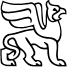 VALSTYBĖS ĮMONĖS TURTO BANKOGENERALINIS DIREKTORIUSĮSAKYMASDĖL VALSTYBĖS NEKILNOJAMOJO TURTO PERDAVIMO PATIKĖJIMO TEISE2022 m. birželio 21 d. Nr. P13-30VilniusVadovaudamasis Lietuvos Respublikos valstybės ir savivaldybių turto valdymo, naudojimo ir disponavimo juo įstatymo 10 straipsniu ir įgyvendindamas Valstybės turto perdavimo valdyti, naudoti ir disponuoti juo patikėjimo teise tvarkos aprašą, patvirtintą Lietuvos Respublikos Vyriausybės 2001 m. sausio 5 d. nutarimu Nr. 16 „Dėl valstybės turto perdavimo patikėjimo teise ir savivaldybių nuosavybėn“,p e r d u o d u nuo 2022 m. liepos 1 d. biudžetinei įstaigai Socialinės globos centrui „Vija“ valdyti, naudoti ir disponuoti juo patikėjimo teise jo nuostatuose numatytai veiklai vykdyti valstybei nuosavybės teise priklausantį ir šiuo metu Neįgaliųjų reikalų departamento prie Socialinės apsaugos ir darbo ministerijos patikėjimo teise valdomą nekilnojamąjį turtą, esantį A. Juozapavičiaus pr. 34, Kaunas:1. pastatą – profesinės reabilitacijos centrą (unikalus numeris - 1991-7002-9013, bendras plotas – 1581,11 kv. m, likutinė vertė 2022 m. liepos 01 d. – 2 944 704,70 eurų (du milijonai devyni šimtai keturiasdešimt keturi tūkstančiai septyni šimtai keturi  eurai 70 centų); 2. vandentiekio liniją (unikalus numeris - 4400-1651-4233, likutinė vertė 2022 m. liepos 1 d. – 0 eurų (nulis eurų));3. šilumos tiekimo liniją (unikalus numeris - 4400-1651-4299, nuotekų tinklus, unikalus Nr. 4400-1651-4266, likutinė vertė 2022 m. liepos 1 d. – 0 eurų (nulis eurų); 4. lietaus nuotekų liniją (unikalus numeris - 4400-1651-4288, likutinė vertė 2022 m. liepos 1 d. – 0 eurų (nulis eurų)).Generalinis direktorius				               Mindaugas SinkevičiusParengė:Audrius Navickas